Name: ________________________     Form: _______RE Teacher:  __________________________________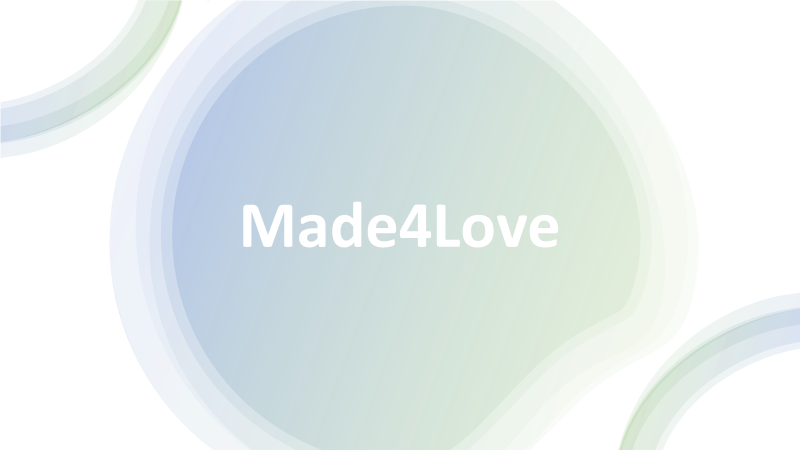 Lesson 1 - The CallLesson 2 - Forever-EverLesson 3 - The WeddingLesson 4 - Fruitful FamiliesLesson 5 - Fruitful Families ContinuedLesson 6 - Love RemainsAssessmentLesson 1: The CallWith your partner, name as many accounts as you can from the Bible that show love.What different sacrifices can be seen in these acts of love?How does the clip describe love?  How can that be translated into our own lives? Write your notes around the image.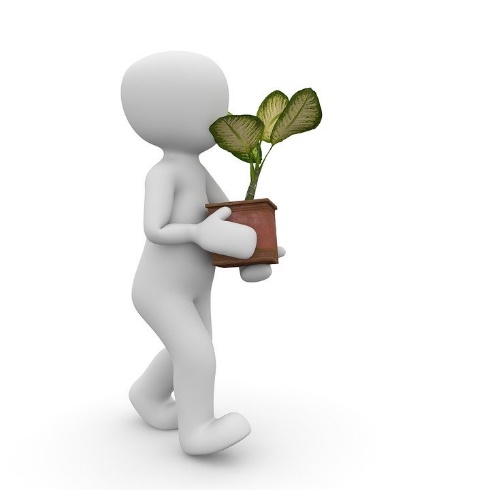 1. What could the word ‘love’ be changed to in this passage?2. Give examples of people who are like St Paul’s description of love. 3. Give examples of ways in which the opposites of love are open to young people today.4. What challenges might young people have when it comes to patience, kindness, truth and hope?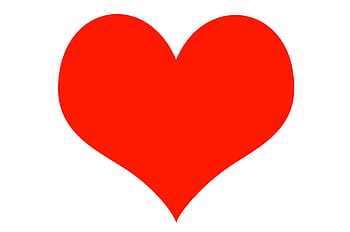 Lesson 2: Forever-ever?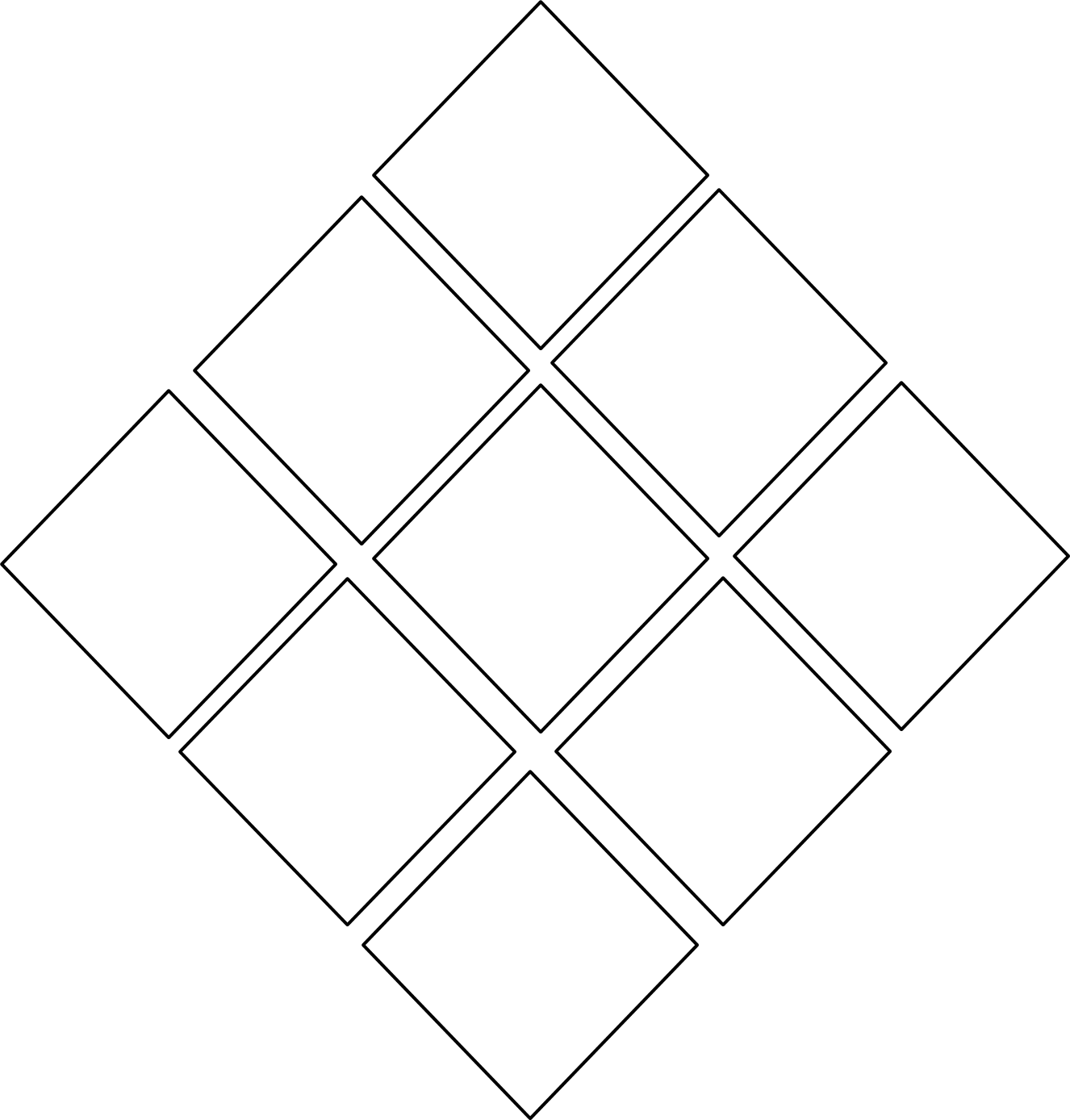 Activity 2:Using the description of what love is, add different ideas below of what may be seen as ‘being in love’ and what true ‘love’ is in the table. Complete this mind-mapChallenges in Marriages?Read chapter 8 in Amoris Laetitia - what does the Church teach on how to persevere through these challenges?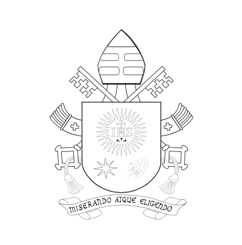 ________________________________________________________________________________________________________________________________________________________________________________________________________________________________________________________________________________________________________________________________________________________________________________________________________________________________________________________________________________________________________________________The Discernment of “Irregular Situations”296. The Synod addressed various situations of weakness or imperfection. Here I would like to reiterate something I sought to make clear to the whole Church, lest we take the wrong path: “There are two ways of thinking which recur throughout the Church’s history: casting off and reinstating. The Church’s way, from the time of the Council of Jerusalem, has always been the way of Jesus, the way of mercy and reinstatement... The way of the Church is not to condemn anyone for ever; it is to pour out the balm of God’s mercy on all those who ask for it with a sincere heart... For true charity is always un- merited, unconditional and gratuitous”.326 Consequently, there is a need “to avoid judgements which do not take into account the complexity of various situations” and “to be attentive, by necessity, to how people experience distress be- cause of their condition”. (Amoris Laetitia 296)1. How can ‘casting off and reinstating’ be linked to marriage?________________________________________________________________________________________________________________________________________________________________________2. How can ‘mercy and reinstatement’ be linked to marriage?________________________________________________________________________________________________________________________________________________________________________Lesson 3: The Wedding 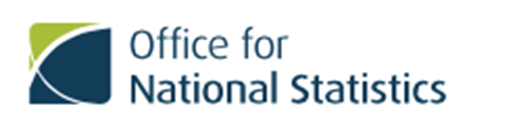 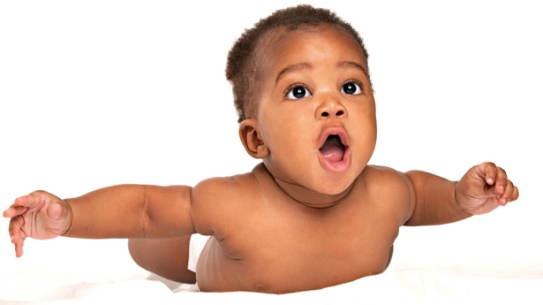 Lesson 4 – Fruitful Families 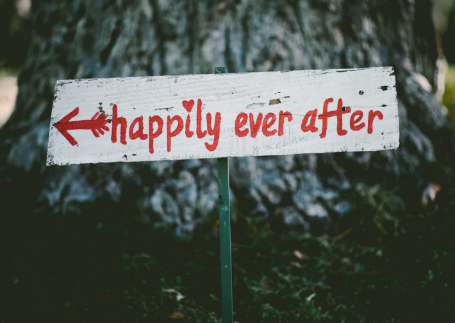 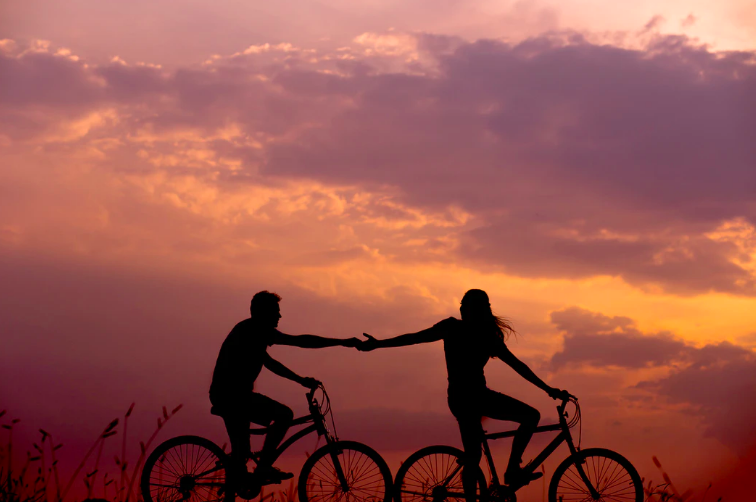 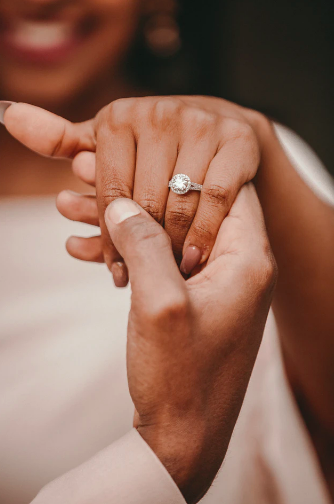 ‘The example of Jesus is a paradigm for the Church.’Read the following Bible accounts and complete the questions.The Wedding at Cana (John2:1-11) 2 Two days later there was a wedding in the town of Cana in Galilee. Jesus' mother was there, 2 and Jesus and his disciples had also been invited to the wedding. 3 When the wine had given out, Jesus' mother said to him, “They are out of wine.” 4 “You must not tell me what to do,” Jesus replied. “My time has not yet come.” 5 Jesus' mother then told the servants, “Do whatever he tells you.” 6 The Jews have rules about ritual washing, and for this purpose six stone water jars were there, each one large enough to hold between twenty and thirty gallons. 7 Jesus said to the servants, “Fill these jars with water.” They filled them to the brim, 8 and then he told them, “Now draw some water out and take it to the man in charge of the feast.” They took him the water, 9 which now had turned into wine, and he tasted it. He did not know where this wine had come from (but, of course, the servants who had drawn out the water knew); so he called the bridegroom 10 and said to him, “Everyone else serves the best wine first, and after the guests have drunk a lot, he serves the ordinary wine. But you have kept the best wine until now!” 11 Jesus performed this first miracle in Cana in Galilee; there he revealed his glory, and his disciples believed in him.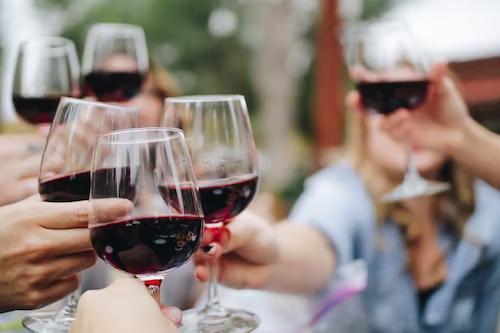 Jesus with Lazarus and his sisters (Luke 10:38) 38 As Jesus and his disciples went on their way, he came to a village where a woman named Martha welcomed him in her home. 39 She had a sister named Mary, who sat down at the feet of the Lord and listened to his teaching. 40 Martha was upset over all the work she had to do, so she came and said, “Lord, don't you care that my sister has left me to do all the work by myself? Tell her to come and help me!” 41 The Lord answered her, “Martha, Martha! You are worried and troubled over so many things, 42 but just one is needed. Mary has chosen the right thing, and it will not be taken away from her.”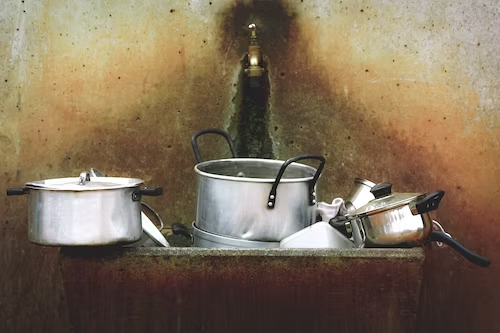 Jesus and Peter’s family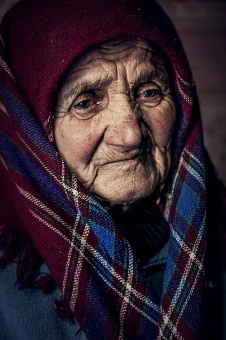 14 Now when Jesus had come into Peter’s house, He saw his wife’s mother lying sick with a fever. 15 So He touched her hand, and the fever left her. And she arose and served them.Jesus and Jairus’ daughter (Mark 5:41)36 As soon as Jesus heard the word that was spoken, He said to the ruler of the synagogue, “Do not be afraid; only believe.” 37 And He permitted no one to follow Him except Peter, James, and John the brother of James. 38 Then He came to the house of the ruler of the synagogue, and saw [g]a tumult and those who wept and wailed loudly. 39 When He came in, He said to them, “Why make this commotion and weep? The child is not dead, but sleeping.” 40 And they ridiculed Him. But when He had put them all outside, He took the father and the mother of the child, and those who were with Him, and entered where the child was lying. 41 Then He took the child by the hand, and said to her, “Talitha, cumi,” which is translated, “Little girl, I say to you, arise.” 42 Immediately the girl arose and walked, for she was twelve years of age. And they were overcome with great amazement. 43 But He commanded them strictly that no one should know it, and said that something should be given her to eat.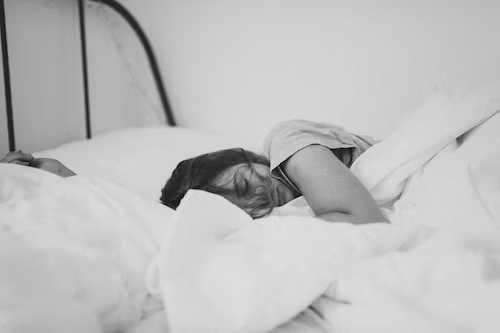 Jesus and the Samaritan Woman (John 1:4-30)5 In Samaria he came to a town named Sychar, which was not far from the field that Jacob had given to his son Joseph. 6 Jacob's well was there, and Jesus, tired out by the trip, sat down by the well. It was about noon. 7 A Samaritan woman came to draw some water, and Jesus said to her, “Give me a drink of water.” (8 His disciples had gone into town to buy food.) 9 The woman answered, “You are a Jew, and I am a Samaritan—so how can you ask me for a drink?” (Jews will not use the same cups and bowls that Samaritans use.) 10 Jesus answered, “If you only knew what God gives and who it is that is asking you for a drink, you would ask him, and he would give you life-giving water.” 11 “Sir,” the woman said, “you don't have a bucket, and the well is deep. Where would you get that life-giving water? 12 It was our ancestor Jacob who gave us this well; he and his children and his flocks all drank from it. You don't claim to be greater than Jacob, do you?” 13 Jesus answered, “Those who drink this water will get thirsty again, 14 but those who drink the water that I will give them will never be thirsty again. The water that I will give them will become in them a spring which will provide them with life-giving water and give them eternal life.” 15 “Sir,” the woman said, “give me that water! Then I will never be thirsty again, nor will I have to come here to draw water.” 16 “Go and call your husband,” Jesus told her, “and come back.” 17 “I don't have a husband,” she answered. Jesus replied, “You are right when you say you don't have a husband. 18 You have been married to five men, and the man you live with now is not really your husband. You have told me the truth.” 19 “I see you are a prophet, sir,” the woman said. 20 “My Samaritan ancestors worshiped God on this mountain, but you Jews say that Jerusalem is the place where we should worship God.” 21 Jesus said to her, “Believe me, woman, the time will come when people will not worship the Father either on this mountain or in Jerusalem. 22 You Samaritans do not really know whom you worship; but we Jews know whom we worship, because it is from the Jews that salvation comes. 23 But the time is coming and is already here, when by the power of God's Spirit people will worship the Father as he really is, offering him the true worship that he wants. 24 God is Spirit, and only by the power of his Spirit can people worship him as he really is.” 25 The woman said to him, “I know that the Messiah will come, and when he comes, he will tell us everything.” 26 Jesus answered, “I am he, I who am talking with you.” 27 At that moment Jesus' disciples returned, and they were greatly surprised to find him talking with a woman. But none of them said to her, “What do you want?” or asked him, “Why are you talking with her?” 28 Then, leaving her water jar, the woman went back to the town and said to the people, 29 “Come, see a man who told me everything I ever did. Could this be the Messiah?” 30 They came out of the town and made their way toward him.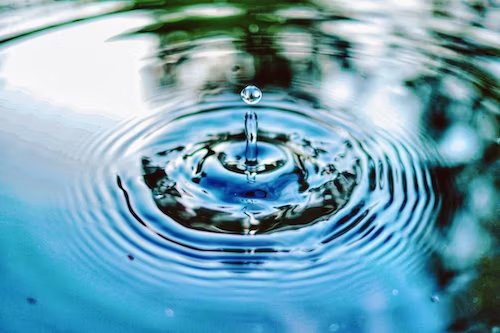 Jesus and the Adulterous Woman (John 8:1-11)8 Jesus returned to the Mount of Olives, 2 but early the next morning he was back again at the Temple. A crowd soon gathered, and he sat down and taught them. 3 As he was speaking, the teachers of religious law and the Pharisees brought a woman who had been caught in the act of adultery. They put her in front of the crowd. 4 “Teacher,” they said to Jesus, “this woman was caught in the act of adultery. 5 The law of Moses says to stone her. What do you say?” 6 They were trying to trap him into saying something they could use against him, but Jesus stooped down and wrote in the dust with his finger. 7 They kept demanding an answer, so he stood up again and said, “All right, but let the one who has never sinned throw the first stone!” 8 Then he stooped down again and wrote in the dust. 9 When the accusers heard this, they slipped away one by one, beginning with the oldest, until only Jesus was left in the middle of the crowd with the woman. 10 Then Jesus stood up again and said to the woman, “Where are your accusers? Didn’t even one of them condemn you?” 11 “No, Lord,” she said. And Jesus said, “Neither do I. Go and sin no more.”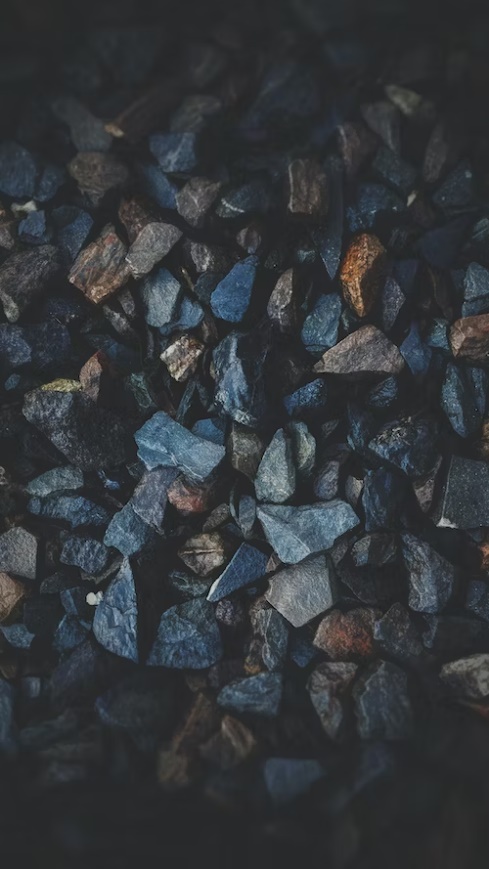 If you had to describe your family life in three words, what would they be? ___________________________________________________________________Describe what you believe would be the most desirable family life.  ___________________________________________________________________________________________________________________________________________________________________________________________________________________________________________________________________________________________________________________________________________________________________________________________________________________________________________________________________________________________________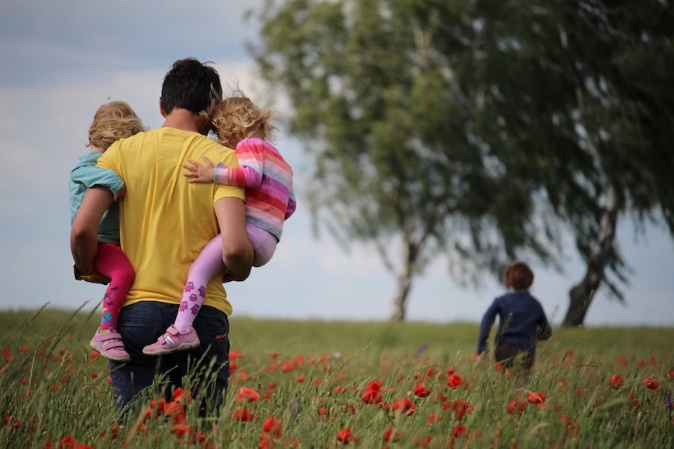 Lesson 5 – Fruitful Families 2 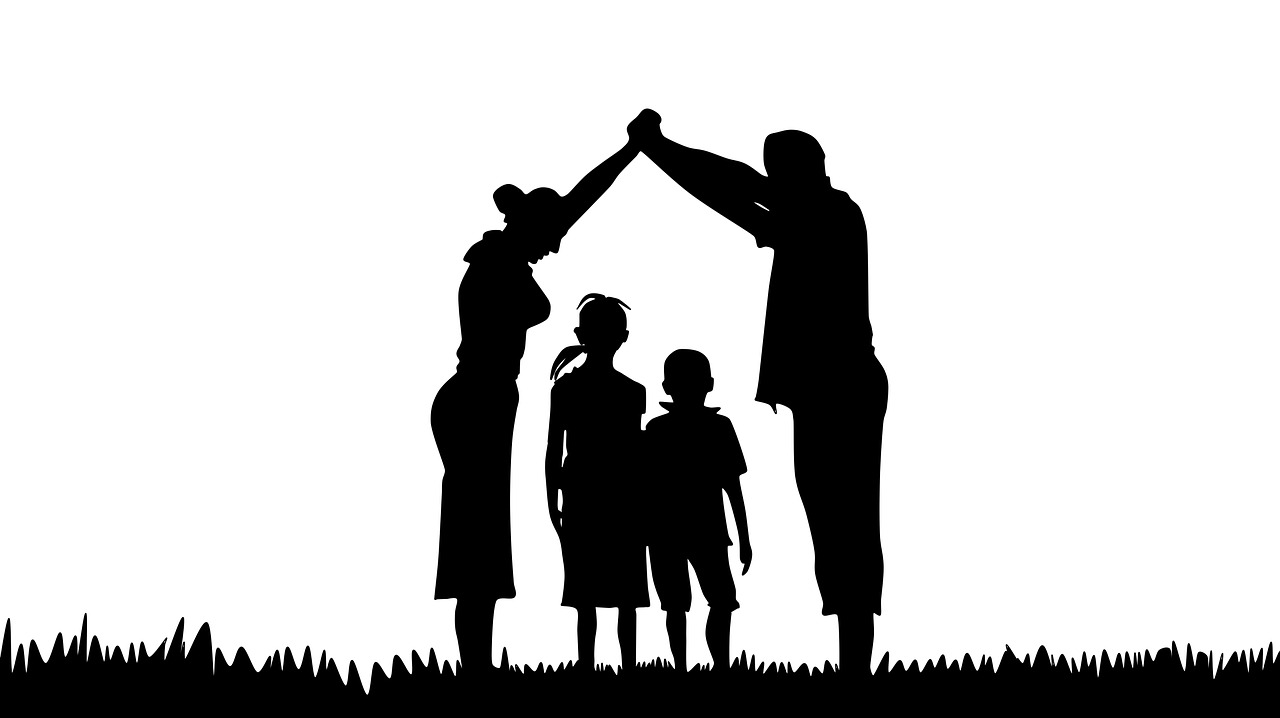 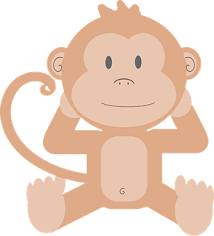 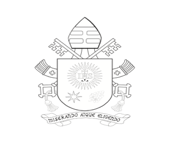 Read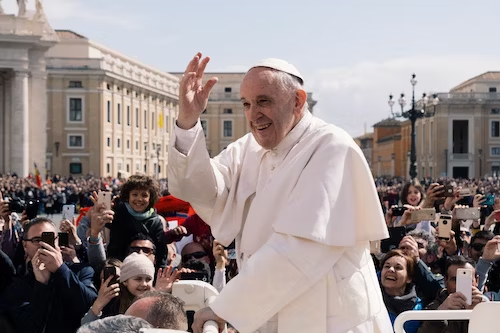 Lesson 6 – Love Remains 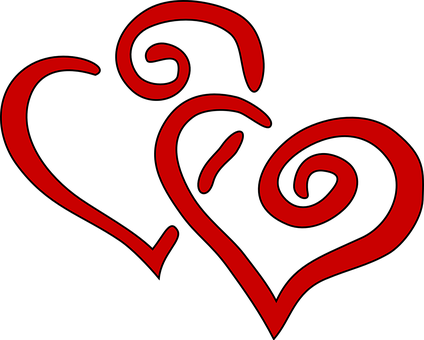 The Catholic marriage vows reflect the purposes of marriage; life-long, being unbreakable in the eyes of God. When looking at the vow: “For better or worse”; what do you think could be the ‘better’ and the ‘worse’ parts of life as a married couple.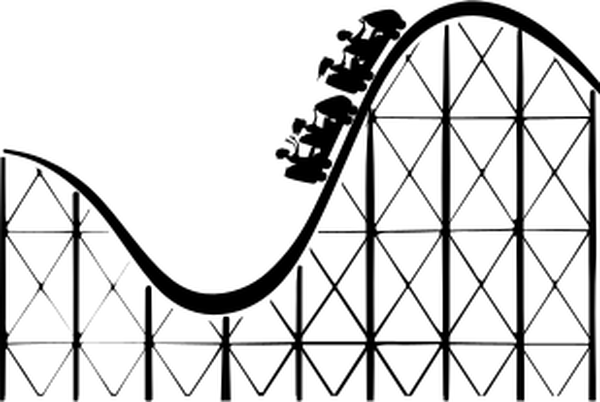 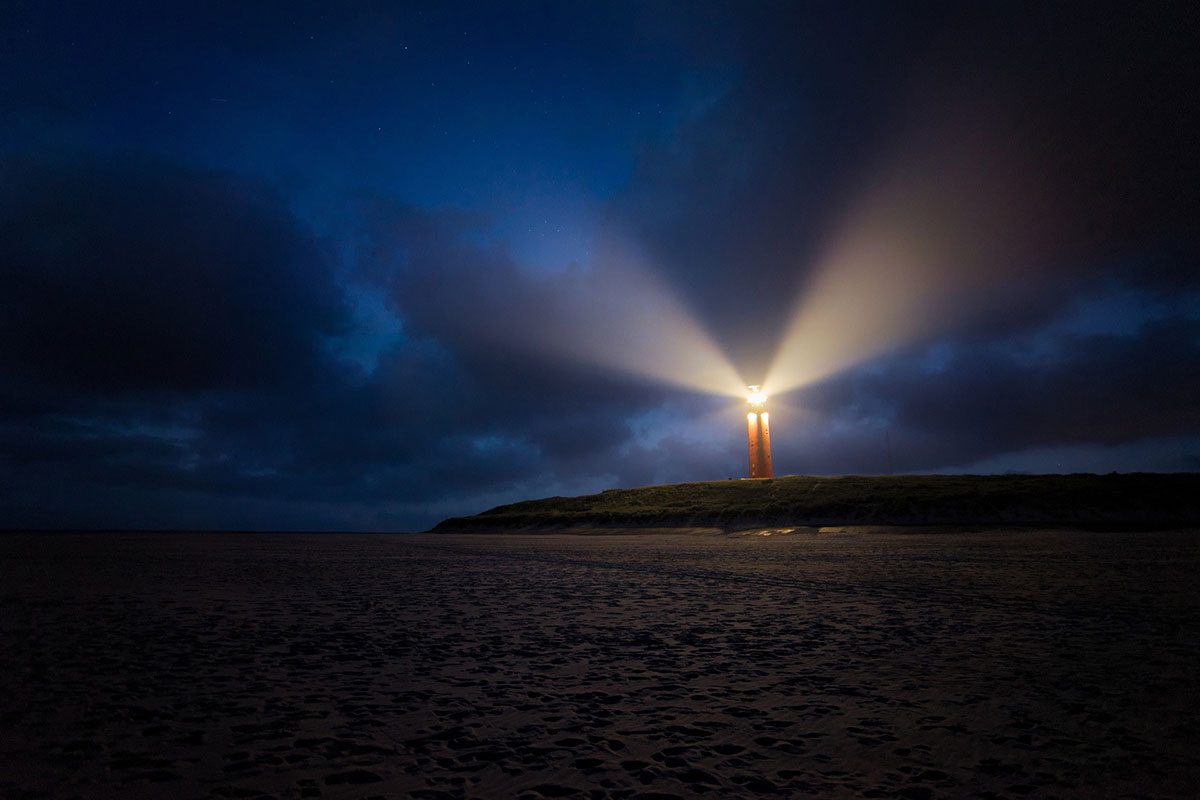 What do you think the rate of divorce is per 1000 men and women in the UK currently?On the continuum, place where you think it might be.  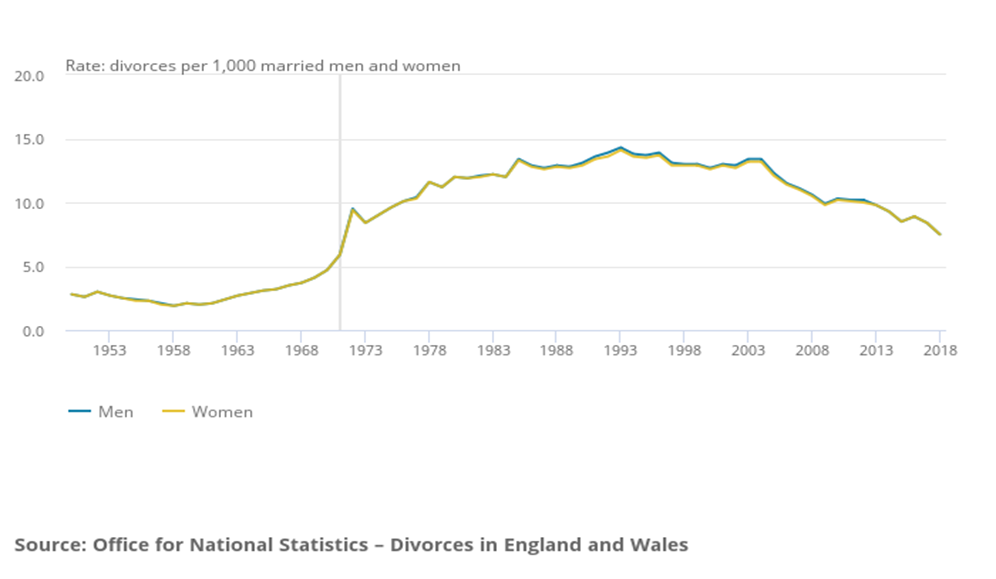 AssessmentUsing Scripture and Church Teachings, explain why marriage is still important for Catholics today. _____________________________________________________________________________________________________________________________________________________________________________________________________________________________________________________________________________________________________________________________________________________________________________________________________________________________________________________________________________________________________________________________________________________________________________________________________________________________________________________________________________________________________________________________________________________________________________________________________________________________________________________________________________________________________________________________________________________________________________________________________________________________________________________________________________________________________________________________________________________________________________________________________________________________________________________________________________________________________________________________________________________________________________________________________________________________________________________________________________________________________________________________________________________________________________________________________________________________________________________________________________________________________________________________________________________________________________________________________________________________________________________________________________________________________________________________________________________________All images used from Unsplash - https://unsplash.com/Bible AccountsWhat sacrifices are present?PatientPatientWhy is this love?Services othersServices othersWhy is this love?Not jealous Not jealous Why is this love?Not boastful Not boastful Why is this love?GenerousGenerousWhy is this love?Forgives Forgives Why is this love?‘Being in love’‘Love’BetterWorseCoupleHow can the couple overcome their problem?What do you think should happen?ABCDEF